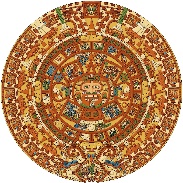 La Academia Dolores Huerta Charter Middle School “A Dual Language Charter Middle School”400 W.Bell St.Las Cruces, NM 88005Phone: 575-526-2984Fax: 575-523-5407 The mission of La Academia Dolores Huerta is to provide a diverse bilingual educational program in the arts that fosters the development of a strong socio-cultural identity while achieving academic success.La misión de La Academia Dolores Huerta es proporcionar un programa educativo bilingüe diverso de las artes que fomenta el desarrollo de una fuerte identidad sociocultural mientras se logra el éxito académico.Regular Governing Council MeetingThursday July 14, 2022 at 5:30 PM, LADH Conference RoomJoin Zoom Meeting:https://us05web.zoom.us/j/89671317453?pwd=amRvY1U5cERkNUJzRFk4Rzd2eWQzQT09Meeting ID: 896 7131 7453Passcode: XAAGL5Call to order: 5:30 PM Roll call and establish quorumApproval of agenda Open forum-public input*Public comments and observations regarding education policy and governance issues, as well as the strategic planning are heard at this time. Time limit per presenter may be imposed by ChairReview, discussion, and possible approval of June 15, 2022 Regular GC Meeting Minutes.Review, discussion, and possible approval of the June 29,2022 Special GC Meeting Minutes. ACTION ITEMSReview, discussion, and possible approval of the 2021-2022 Open Meetings Act (OMA) Annual Resolution.Review, discussion, and possible approval of Dispute Resolution PolicyReview, discussion, and possible approval of new GC member(s).Review, discussion, and possible approval of GC officers.Review, discussion, and possible approval of Equity Council letter of concern.NEW BUSINESS: DISCUSSION ITEMS ONLY – NO ACTION WILL BE TAKENCompletion of annual conflict of interest statementsResponse to site visit repot.Finance Committee ReportAnnual calendars: GC; administrative; financialReview 2021-2022 academic calendar: first day for staff; first day for students2021-2022 student recruitment/enrollment updateReview final data: Staff update/changesTesting resultsTesting scheduleHead Administrators ReportSecretary ReportGC Recruitment GC Training LogMeet and greet with walk-through Adjourn GC general meeting*Any individual attending a board meeting may sign in to participate in the Public Input section of the Agenda, if any. Such persons may speak on any item after the individual is recognized by the President of the Board and introduces himself/herself at the podium. The Governing Council of La Academia Dolores Huerta will not take action on any item presented under Public Input, until an opportunity to do so is afforded. La Academia Dolores Huerta will provide an interpreter for the Hearing Impaired and simultaneous Spanish translation upon request. Requests should be submitted to the chancellor’s office three days prior to the meeting.